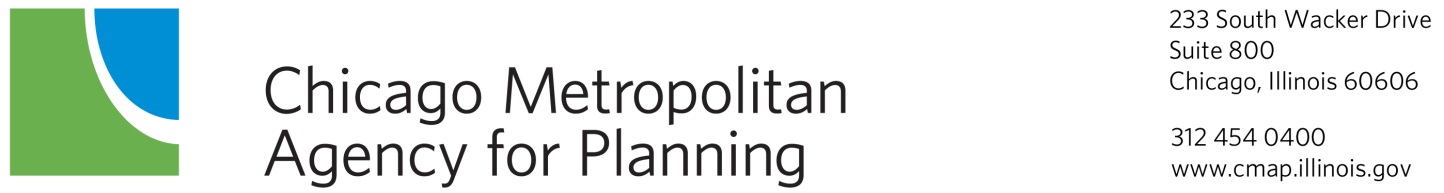 Economic Development Committee
MinutesMarch 13, 2014, 9:00amDuPage County Conference RoomCommittee Members Present:	Jerry Weber, Chair (College of Lake County), Greg Bedalov (Choose DuPage), Peter Creticos (Institute for Work and the Economy), Joanna Greene (Chicago Cook Workforce Partnership), Reggie Greenwood (South Suburban Mayors and Managers), John Grueling (Will County Center for Economic Development), Emily Harris (Metropolis Strategies), Judith Kossy (Policy Planning Partners), MaryBeth Marshall (DuPage Workforce Board), Lance Pressl (Institute for Work and the Economy), Ed Sitar (ComEd), Carrie Thomas (Chicago Jobs Council)Staff Members Present:	Alex Beata, Elizabeth Schuh, Drew Williams-Clark, Thomas Murtha, Craig Heither, Jacki Murdock, Brian Peterson, Matthew Maloney, Simone WeilGuests Present:	Dena Al-Khatib		Call to Order and Introductions 	The meeting was called to order at 9:05am.Agenda Changes and Announcements Approval of Minutes – February 13, 2014Minutes were approved with all in favor. GO TO 2040 Update – Drew Williams-Clark, CMAP staffStaff briefed the committee on the upcoming, federally mandated to update GO TO 2040 by October of 2014.  Staff described ongoing activities including updating the financial plan, major capital projects, indicators, and implementation actions to inform the plan update.  The drafted update will be released for public comment in June 2014 after it is presented to the CMAP Board and MPO Policy Committee. Plan Indicator Targets – Craig Heither, CMAP StaffThe committee provided feedback on the human capital indicators for the plan update, intended for monitoring the progress of plan implementation. The committee reviewed short-term and long-term target values for the indicators, including the new short-term target value for the year 2020. Staff will continue to present components of Plan Update relevant to the Committee’s work.  Freight planning activities at CMAP – Tom Murtha & Alex Beata, CMAP Staff Staff provided the committee with an update on several CMAP freight planning efforts. Freight Committee:  Staff discussed the composition of the CMAP Freight Committee and its efforts to study challenges and identify opportunities to improve goods movement in metropolitan Chicago.  Regional Freight Leadership Task Force:  Staff reviewed the composition of the Task Force, summarized topics discussed at recent meetings, and its next steps.  The Task Force is scheduled to submit its recommendations to the CMAP Board in June 2014. The committee discussed how the Task Force’s work may correspond with other relevant policy initiatives, including reauthorization of MAP-21, the IDOT’s freight advisory council, and other some locally driven efforts in the region. Integrated Workforce Information System Update – Dena Al-Khatib, Chicago Cook Workforce PartnershipThe Chicago Cook Workforce Partnership provided an overview and update on its development of the Integrated Workforce Information System (IWIS).  The system will enable clients, case managers, supervisors, employers and others interacting with the workforce system to input, access and use data that are currently difficult to access or inaccessible.  This will enable policy makers and supervisors to make data-informed decisions to improve services to both job seekers and employers and to enable funders to identify and support programs that work.Mission statement– Jerry Weber, Committee ChairThe chair discussed the revisions to the draft mission statement based on the committee’s discussion in February.  A final version will be provided in April for approval.Other BusinessStaff provided a brief update to the committee on its state legislative monitoring activities and recent action taken by the board to support and oppose legislation that impacts the implementation of GO TO 2040.Public CommentNo public comment was provided.Next MeetingThe committee will meet next on April 10, 2014, at 9:00am.AdjournmentThe meeting was called to a close at 11:05am.Respectfully Submitted,Simone Weil